香港交易及結算所有限公司及香港聯合交易所有限公司對本公告之內容概不負責，對其準確性或完整性亦不發表任何聲明，並明確表示概不就因本公告全部或任何部分內容而產生或因倚賴該等內容而引致之任何損失承擔任何責任。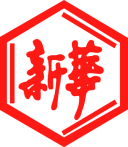 山東新華製藥股份有限公司Shandong Xinhua Pharmaceutical Company Limited（於中華人民共和國註冊成立之股份有限公司）（股份代碼：0719）更改關於建議特別股息的暫停辦理股份過戶登記期間及交回股份過戶文件之最後時限茲提述(i)山東新華製藥股份有限公司（「本公司」）日期為二零一七年十月三十日有關本公司董事會（「董事會」）建議派發特別股息的公告（「股息公告」）及(ii)  日期為二零一七年十一月六日的二零一七年第一次臨時股東大會通告。本公告所用詞彙與股息公告所界定者具有相同涵義。董事會起初於股息公告内宣布：「受限於臨時股東大會批准特別股息：   …本公司將於二零一七年十二月二十九日（星期五）至二零一八年一月四日（星期四）（首尾兩天包括在內）暫停辦理H股股份過戶登記手續，以確定獲發特別股息之權利。所有填妥之H股過戶表格連同有關之股票，必須於二零一七年十二月二十八日（星期四）下午四時三十分前交回香港H股股份過戶登記處香港證券登記有限公司進行登記，地址為香港灣仔皇后大道東183號合和中心17樓1712-16室。受限於股東於臨時股東大會批准特別股息，應付予H股股東的特別股息將會於二零一八年一月十九日（星期五）或之前向於二零一八年一月四日（星期四）登記在冊的H股股東派發。根據二零一七年二月二十四日起實施的《中華人民共和國企業所得稅法》及自二零零八年一月一日起實施的《中華人民共和國企業所得稅法實施條例》，本公司須為H股股東名冊上所記錄的非居民企業股東代扣及代繳企業所得稅，稅率為10%。受限於臨時股東大會批准特別股息，本公司將依據二零一八年一月四日（星期四）本公司H股股東名冊上所記錄的非居民企業股東身份，代扣並代繳就特別股息須付的企業所得稅。受限於臨時股東大會批准特別股息，任何名列本公司H股股東名冊上的依法在中華人民共和國（「中國大陸」）境內成立，或者依照外國（地區）法律成立但實際管理機構在中國境內的居民企業（該詞語涵義與《中華人民共和國企業所得稅法》中的定義相同），如不希望本公司代扣代繳上述10%的企業所得稅，須於二零一七年十二月二十七日（星期三）下午四時三十分前向香港證券登記有限公司呈交經具有在中國大陸執業資格的律師所出具的認定其為居民企業的法律意見書（加蓋律師事務所公章）。受限於臨時股東大會批准特別股息，根據日期為一九九四年五月十三日之《財政部國家稅務總局關於個人所得稅若干政策問題的通知》（財稅「1994」第20號）中關於外籍個人從外商投資企業獲得的股息暫免征個人所得稅的規定，本公司此次向於二零一八年一月四日（星期四）登記在冊的H股個人股東派發特別股息時，將向H股個人股東（不包括作為中國大陸境內個人的深交所港股通投資者（定義見下文））派發全額特別股息。…請廣大股東及投資者認真閱讀本公告內容。如需更改股東身份，請向代理人或信託機構查詢相關手續。受限於臨時股東大會批准特別股息，本公司將依法並依照上述基準，根據於二零一八年一月四日（星期四）的本公司H股股東名冊代扣代繳適用稅項。…受限於臨時股東大會批准特別股息，預計本公司之H股股息收款代理人，將會把H股股東應得的特別股息（扣除適用代扣及代繳稅款）派發給他們，而有關支票將以平郵寄予於二零一八年一月四日（星期四）H股股東名冊所示各符合資格的H股股東之登記地址。郵誤風險概由收件人承擔。」董事會謹此宣佈以釐定有權收取特別股息的H股股東身份為目的的暫停辦理股份過戶登記期間及交回股份過戶文件之最後時限現更改如下：「受限於臨時股東大會批准特別股息：本公司將於二零一八年一月三日（星期三）至二零一八年一月八日（星期一）（首尾兩天包括在內）暫停辦理H股股份過戶登記手續，以確定獲發特別股息之權利。所有填妥之H股過戶表格連同有關之股票，必須於二零一八年一月二日（星期二）下午四時三十分前交回香港H股股份過戶登記處香港證券登記有限公司進行登記，地址為香港灣仔皇后大道東183號合和中心17樓1712-16室。受限於股東於臨時股東大會批准特別股息，應付予H股股東的特別股息將會於二零一八年一月十九日（星期五）或之前向於二零一八年一月八日（星期一）登記在冊的H股股東派發。根據二零一七年二月二十四日起實施的《中華人民共和國企業所得稅法》及自二零零八年一月一日起實施的《中華人民共和國企業所得稅法實施條例》，本公司須為H股股東名冊上所記錄的非居民企業股東代扣及代繳企業所得稅，稅率為10%。受限於臨時股東大會批准特別股息，本公司將依據二零一八年一月八日（星期一）本公司H股股東名冊上所記錄的非居民企業股東身份，代扣並代繳就特別股息須付的企業所得稅。受限於臨時股東大會批准特別股息，任何名列本公司H股股東名冊上的依法在中華人民共和國（「中國大陸」）境內成立，或者依照外國（地區）法律成立但實際管理機構在中國境內的居民企業（該詞語涵義與《中華人民共和國企業所得稅法》中的定義相同），如不希望本公司代扣代繳上述10%的企業所得稅，須於二零一八年一月八日（星期一）下午四時三十分前向香港證券登記有限公司呈交經具有在中國大陸執業資格的律師所出具的認定其為居民企業的法律意見書（加蓋律師事務所公章）。受限於臨時股東大會批准特別股息，根據日期為一九九四年五月十三日之《財政部國家稅務總局關於個人所得稅若干政策問題的通知》（財稅「1994」第20號）中關於外籍個人從外商投資企業獲得的股息暫免征個人所得稅的規定，本公司此次向於二零一八年一月八日（星期一）登記在冊的H股個人股東派發特別股息時，將向H股個人股東（不包括作為中國大陸境內個人的深交所港股通投資者（定義見下文））派發全額特別股息。…請廣大股東及投資者認真閱讀本公告內容。如需更改股東身份，請向代理人或信託機構查詢相關手續。受限於臨時股東大會批准特別股息，本公司將依法並依照上述基準，根據於二零一八年一月八日（星期一）的本公司H股股東名冊代扣代繳適用稅項。…受限於臨時股東大會批准特別股息，預計本公司之H股股息收款代理人，將會把H股股東應得的特別股息（扣除適用代扣及代繳稅款）派發給他們，而有關支票將以平郵寄予於二零一八年一月八日（星期一）H股股東名冊所示各符合資格的H股股東之登記地址。郵誤風險概由收件人承擔。」除上述所披露者外，載列於股息公告的其他信息和內容保持不變。
承董事會命山東新華製藥股份有限公司　張代銘董事長中華人民共和國淄博，二零一七年十一月七日於本公告日期，董事會由下列董事組成：執行董事： 　　　　　　　　　　　　　　　　　　獨立非執行董事： 張代銘先生（董事長）　　　　　　　　　　　　　　 杜冠華先生 杜德平先生 　　　　　　　　　　　　　　　　　　　李文明先生 	陳仲戟先生非執行董事： 任福龍先生 徐 列先生 趙 斌先生